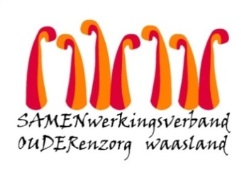 Nieuwsbrief WZC Hofstede – 7 juli 2021Beste bewoner, familie, mantelzorger Eindelijk zomer!  Heerlijk om mekaar terug te kunnen zien maar eerlijk gezegd, de opkomst van de deltavariant baart ons zorgen.  Bij deze een oproep om onderstaande richtlijnen stipt te blijven volgen want ja, we willen mekaar zo lang mogelijk blijven zien. MondmaskerplichtNet zoals in de winkel, op het openbaar vervoerd geldt bij ons ook nog altijd in heel het gebouw de mondmaskerplicht.  Ook op de kamer!   Toch logisch gezien de kamer een kleine ruimte is. Bewoners moeten enkel in de cafetaria een mondmasker dragen. (tijdens de openingsuren).Draag altijd een chirurgisch mondmasker.  Een stoffen mondmasker biedt niet de nodige bescherming. Handen ontsmettenBeter een keer te veel, dan te weinig.  De pompjes hangen er ook voor jou!  En natuurlijk blijven we ook de handen goed en regelmatig wassen.  KamerbezoekBlijft met maximum 2 personen tegelijkertijd.  Dit ook omwille van de beperkte oppervlakte.  -18 jarigen mogen op de kamer maar tellen volwaardig mee.  Dus max 1 volwassene met één -18 jarige.  Check of het raam van de kamer op kipstand staat zodat er voldoende verluchting is. Buiten en in de cafetariaLiever praten zonder mondmasker?   Dat kan buiten of in de cafetaria.  Let wel, in de cafetaria mag het mondmasker pas af als je neerzit.   Wat na vakantie, een zomerkamp, een groepsreis, een festival, een feest? Een vakantie in een drukke stad op regio, een festival, een zomerkamp, een huwelijksfeest, kortom alle situaties waarbij er veel sociale contacten zijn.  Wees dan bijzonder voorzichtig en stel je bezoek naar het woonzorgcentrum eventjes uit zodat je zeker bent dat je geen covid19 besmetting hebt opgelopen. RegistratieContactonderzoek blijft een belangrijke pijler van de aanpak van COVID-19.   Daarom blijven we vragen om je bij elk bezoek te registreren in de door u gekende mapjes. Waarom dit alles ook al zijn we gevaccineerd?  Omdat ouderen zijn niet altijd 100% immuun zijn en omdat, moest er een bewoner besmet raken, alle andere bewoners op kamerisolatie moeten.   Dus zeg nu zelf, als we door bovenstaande maatregelen goed te volgen, dit kunnen vermijden, dan doen we dat toch, niet?Tot slotOp zoek naar een leuke en originele manier om je familiale activiteiten te delen?  Neem dan eens een kijkje op de website www.familieo.com  Via de familieo app kan je met heel de familie vanop een smartphone, tablet of pc berichtjes, foto’s, anekdotes plaatsen.    Deze worden dan verwerkt tot een papieren krantje dat per post naar uw (groot)ouder wordt opgestuurd.   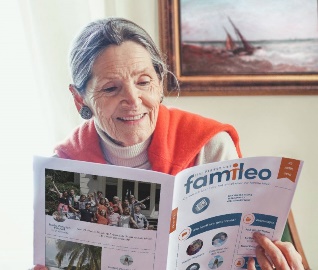 Een heel zonnige, deugddoende en veilige vakantie gewenst!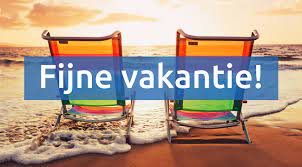 Met vriendelijke groet, Vanwege het Hofstede zorgteamChristel Vande Kerckhove
Dagelijks verantwoordelijke